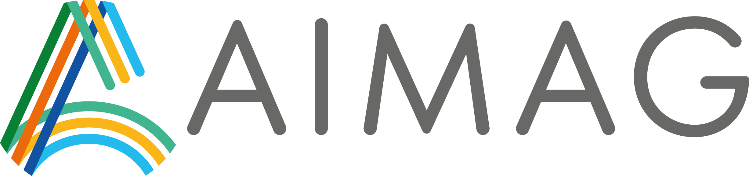 * i campi contrassegnati da asterisco sono obbligatoriLa verifica è richiesta ai sensi di quanto disposto dalla deliberazione 655/2015/R/IDR e s.m.i. dell’Autorità di Regolazione per Energia Reti e Ambiente, artt. 28, 29 e 30.Si precisa che:	•	la verifica avverrà presso un laboratorio qualificato;•	nel caso la verifica attesti il corretto funzionamento del misuratore (misura entro la tolleranza) il costo della verifica, comprensivo della sostituzione dello strumento e della sua spedizione al laboratorio, sarà interamente a carico dell’Utente, con addebito nella prima fattura utile. Il costo varia in funzione della portata del misuratore:•	in caso di accertata difettosità del misuratore (errore superiore alla tolleranza), i costi della verifica saranno a carico di Aimag, che provvederà alla ricostruzione dei consumi, come da normativa vigente;•	alla presente richiesta va allegato, compilato e sottoscritto, il modulo di liberatoria per rimozione sigilli.___________________                                                            _______________________(data)									(firma)NOTA INFORMATIVA AI SENSI DELL’ART. 13 REGOLAMENTO UE 2016/679Aimag Spa tratterà i Suoi dati personali nel rispetto della normativa privacy vigente e per le sole finalità di dare corso al Suo reclamo e successive attività interne collegate ad esso. I dati non verranno diffusi e potranno essere comunicati a società del gruppo Aimag e a soggetti terzi autorizzati, per le sole finalità di cui sopra. I dati verranno trattati dai soli soggetti autorizzati al trattamento nel rispetto di adeguate misure di protezione logistiche ed informatiche. I dati sono conservati all’interno dell’Unione Europea per il solo tempo necessario a dare corso al reclamo, salvo ulteriore periodo derivante da obblighi di legge.Il testo completo dell'informativa è disponibile sul sito www.aimag.it in homepage alla Privacy policy, o presso gli sportelli clienti, o chiamando il numero verde gratuito 800 018405.AZIENDA SPECIALE DELLA CAMERA DI COMMERCIO DI ASTI PER LA PROMOZIONE E PER LA REGOLAZIONE DEL MERCATOLaboratorio Nazionale Taratura per contatori d’acquaIl sottoscritto 		_____ intestatario del contratto di utenza idrica codice  	_____________matricola contatore 	____ sita nel Comune di  	____CHIEDEla verifica metrologica del contatore da effettuarsi presso il Laboratorio Nazionale di taratura per Contatori d’acqua Dell’Azienda Speciale della CCIAA di Asti Piazza G. Goria n° 01 14100 ASTI (accreditato N° 175 nel Sistema Italiano di Taratura contatori)AUTORIZZAl'apertura della cassa del contatore mediante la rimozione dei sigilli metrici onde accertare che i meccanismi interni al contatore siano correttamente montati e regolarmente funzionanti;DICHIARAdi essere a conoscenza che dopo questo ultimo controllo non sarà più possibile effettuare ulteriori verifiche e pertanto accetta i risultati che verranno riportati su apposito certificato rilasciato dal Laboratorio.Dichiara inoltre:Di voler assistere alla prova di verifica ed a tale scopo di essere avvisato al numero telefonico/e-mail/fax __________________Di non voler assistere alla prova di verificaLi ……………………………………                               …………………………………………(firma)	(*) Nota: Allegare fotocopia Carta Identità Intestatario Contratto.RICHIESTA DI VERIFICA METRICA GRUPPO DI MISURA PRESSO LABORATORIO QUALIFICATORICHIESTA DI VERIFICA METRICA GRUPPO DI MISURA PRESSO LABORATORIO QUALIFICATORICHIESTA DI VERIFICA METRICA GRUPPO DI MISURA PRESSO LABORATORIO QUALIFICATORICHIESTA DI VERIFICA METRICA GRUPPO DI MISURA PRESSO LABORATORIO QUALIFICATORICHIESTA DI VERIFICA METRICA GRUPPO DI MISURA PRESSO LABORATORIO QUALIFICATORICHIESTA DI VERIFICA METRICA GRUPPO DI MISURA PRESSO LABORATORIO QUALIFICATORICHIESTA DI VERIFICA METRICA GRUPPO DI MISURA PRESSO LABORATORIO QUALIFICATORICHIESTA DI VERIFICA METRICA GRUPPO DI MISURA PRESSO LABORATORIO QUALIFICATOUTENTE FINALE*INDIRIZZO*TELEFONO*PDCMATRICOLA*MATRICOLA*MATRICOLA*MARCAPORTATA*PORTATA*ANNOFABBRICAZIONEANNOFABBRICAZIONEPortatafino ad 1” (ovvero <= 7 mc/h)283,50 €da 1”1/4 a 1”1/2 (ovvero da > 7 mc/h e <= 20 mc/h)355,00€da 2” ed oltre (ovvero da >= a 20 mc/h)425,50 €Modulo Liberatoria per rimozione sigilliModulo Liberatoria per rimozione sigilliSpett.leAimag SpAE pcLaboratorio Nazionale di taratura per Contatori d’acqua Dell’Azienda Speciale della CCIAA di AstiPiazza G. Goria (ex Piazzetta dell’Archivio) n°01 14100 ASTI